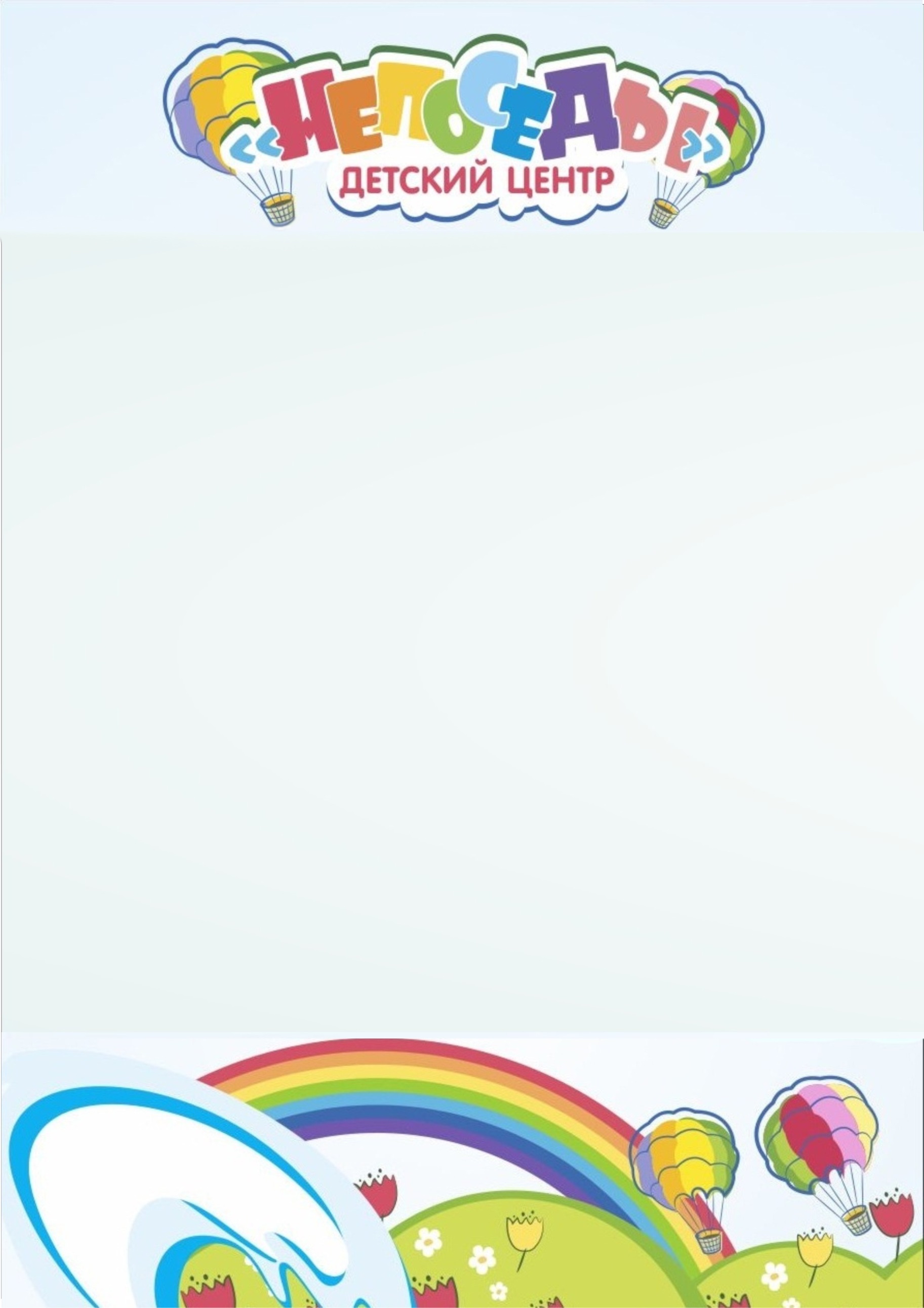 ПАМЯТКА для желающих посещать бассейн в ДЦ «Непоседы»СПРАВКАДля детей:Для посещения детского бассейна необходимо предоставить медицинскую справку об отсутствии у ребёнка протозоозов (лямблии, цист и др.), яиц глистов и энтеробиоза.Для мам (занятия «Аквапупс»):Необходимо пройти осмотр у дерматолога и гинеколога, предоставить медицинскую справку с заключением от терапевта на отсутствие протозоозов (лямблии, цист и др.), яиц глистов и энтеробиоза.Для пап (занятия «Аквапупс»):Необходимо пройти осмотр у дерамотолога и венеролога, предоставить медицинскую справку с заключением от терапевта на отсутствие протозоозов (лямблии, цист и др.), яиц глистов и энтеробиоза.ШКОЛА РАННЕГО ПЛАВАНИЯ «ДЕЛЬФИНЧИКИ» от 3 до 6 летДля посещения необходимо иметь:СправкаКупальник/плавкиТапочки резиновыеМыльные принадлежностиЗАНЯТИЯ «АКВАПУПС» (МАМА+МАЛЫШ) от 2 месяцев до 3 летДля посещения необходимо иметь:СправкаДетям плавки-подгузник (рекомендуем Splash About плавки-подгузник)Тапочки резиновыеМыльные принадлежности